Малюнки тварин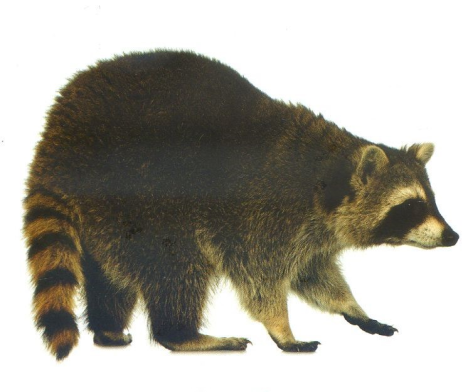 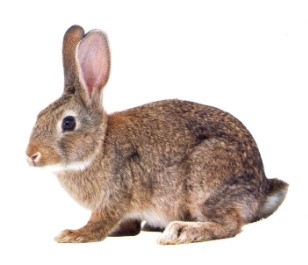 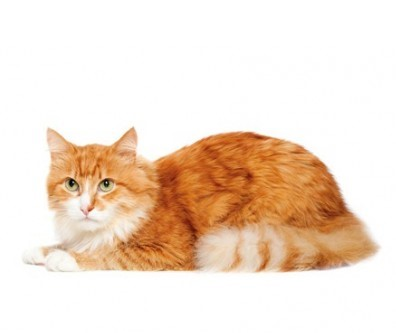 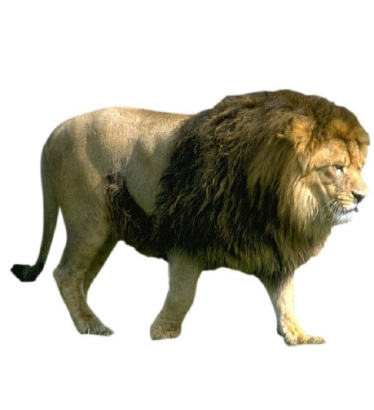 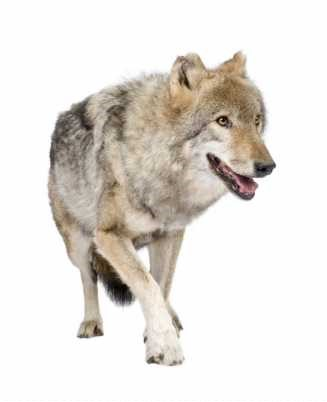 